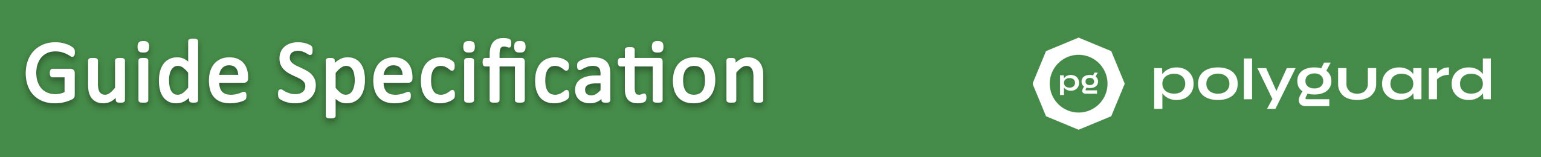 SECTION 07 27 15BUTYL SHEET AIR BARRIERS*********************************************************************************************************************************This guide specification has been prepared by Polyguard Products Inc., in printed and electronic media, as an aid to specifiers in preparing written construction documents for sheet air barrier membranes The Polyguard® Airlok® Sheet 200 Series of self-adhered sheet membranes include the following products: Airlok® Sheet 200 BU/NP and Airlok® Sheet UV 200 BU/NP. The series of Air and Moisture Barriers are 28-mil, laminated, butyl, self-adhesive, impermeable sheet membranes, with the Airlok® Sheet 200 BU/NP bonded to a cross-laminated polyethylene sheet, and the Airlok® Sheet UV 200 BU/NP bonded to a foil / polyscrim film. The Airlok® Sheet 200 NP Series is suitable for a wide range of application temperature starting at 20° F (7 ºC) and rising. Airlok® Sheet 200 BU/NP is designed for 60-day UV exposure, and Airlok® Sheet UV 200 BU/NP is designed for a full year of UV exposure.Edit entire master document to suit project requirements. Modify or add items as necessary.  Delete items which are not applicable. Words and sentences may contain choices to be made regarding inclusion or exclusion of a particular item or statement. This section may include performance-, proprietary-, and/or descriptive-type specifications. Edit to avoid conflicting requirements.  Editor notes to guide the specifier are included between lines of asterisks to assist in choices.  Remove these editor notes before final printing of specification.This guide specification is written around the Construction Specifications Institute (CSI) Section Format standards. For specification assistance on specific product applications, please contact our offices above or any of our local product representatives throughout the country. Polyguard Products Inc. reserves the right to modify these guide specifications at any time. Updates for this guide specification will be posted on the manufacturer’s web site and/or in printed media as they occur. Manufacturer makes no expressed or implied warranties regarding content, errors, or omissions in the information presented.*********************************************************************************************************************************PART 1 GENERAL1.01	SECTION INCLUDESSurface preparation.Application of liquid-applied, vapor permeable air barrier.Materials for:All penetrations through the wall assembly.Connections to foundation walls.Walls, windows, curtain walls, storefronts, louvers or doors.Expansion and control joints.Masonry ties.Wall and roof connections and penetrations.1.02	RELATED SECTIONS*********************************************************************************************************************************Specifier Notes: Edit the list of related sections as required for the project. List other sections dealing with work directly related to this section.*********************************************************************************************************************************A.	Section 04 20 00 - Unit Masonry.B.	Section 07 21 00 - Thermal Insulation.C.	Section 07 50 00 - Membrane Roofing.D.	Section 07 60 00 - Flashing and Sheet Metal.Section 07 70 00 - Roof and Wall Specialties and Accessories.F.	Section 07 80 00 - Fire and Smoke Protection.G.	Section 07 92 00 - Joint Sealants.H.	Section 08 10 00 - Doors and Frames.Section 08 50 00 - Windows.J.	Section 09 20 00 - Plaster and Gypsum Board. REFERENCESAATCC 127-08 – Standard Test Method for Water Resistance: Hydrostatic Pressure.ASTM D 412 – Standard Test Methods for Vulcanized Rubber and Thermoplastic Elastomers-Tension. ASTM D 882 – Standard Test Method for Tensile Properties of Thin Plastic Sheeting.ASTM D 903 – Standard Test Method for Peel or Stripping Strength of Adhesive Bonds.ASTM D 1000 – Standard Test Methods for Pressure-Sensitive, Adhesive-Coated Tapes used for Electrical and Electronic Applications.ASTM D 1876 – Standard Test Method for Peel Resistance of Adhesives.ASTM D 1970 - Standard Specification for Self-Adhering Polymer Modified Bituminous Sheet Materials Used as Steep Roofing Underlayment for Ice Dam Protection – Section 7.9 Nail Sealability.ASTM D 4541 - Standard Test Method for Pull-off Strength of Coatings Using Portable Adhesion TestersASTM E 96 – Standard Test Methods for Water Vapor Transmission of Materials. ASTM E 154 – Standard Test Methods for Water Vapor Retarders Used in Contact with Earth Under Concrete Slabs, on Walls, or as Ground Cover.NFPA 285 – Standard Test Method of determining the flammability characteristics of exterior, non-load bearing wall assemblies/panels.SUBMITTALSComply with Section 01 33 00 - Submittal Procedures. Submit manufacturer's product data and application instructions. Sustainable Design Submittals:1.	Submit invoices and documentation from manufacturer of the amounts of materials and content for products specified.2.	Submit invoices and documentation showing manufacturing locations and origins of materials for products manufactured and sourced within 500 miles of project site.LEED Submittal:  Documentation of materials, recycled content and location of manufacturer.1.	LEED MR Credit 2 – Construction Waste Management: Provide documentation of reusable materials by weight and volume diverted back to manufacturing process or to appropriate sites.2.	LEED, MR Credit 5 – Regional Materials:  Provide documentation for cost of materials or products that have been extracted, harvested, recovered, and also manufactured within 500 miles of project site. If only a portion of the materials or products is extracted, harvested, or   recovered and manufactured locally, then only provide percentage by weight for credit value.LEED EA Credit 1 - Optimize Energy Performance: Provide documentation verification for materials increasing levels of energy performance above the baseline in the prerequisite standard to reduce environmental and economic impacts associated with excessive energy use.QUALITY ASSURANCEManufacturer Qualifications: Sheet Membrane must be manufactured by a company with a minimum of ten (10) years of experience in the production and sales of air barrier membrane materials.Applicator Qualifications: A firm having at least three (3) years of experience in applying these types of specified materials and specifically accepted in writing by the membrane system manufacturer.Materials: For each type of material required to complete the work of this section, provide primary materials which are the products of a single manufacturer.Pre-Application Conference: A pre-application conference shall be held to establish procedures and to review conditions, installation procedures and coordination with other related work.  Meeting agenda shall include review of special details and flashing.Manufacturer’s Representative: Arrange to have trained representative of the manufacturer on site periodically to review installation procedures.MOCK-UPS
	A.	Prior to installation of air barrier, apply air barrier as mock-up sample to verify details under shop drawing submittals and to demonstrate tie-ins with adjoining construction, and other termination conditions, as well as qualities of materials and execution.	B.	Construct typical exterior wall panel, 6 feet long by 6 feet wide, incorporating back-up wall, cladding, window frame, door frame, and sill, insulation, flashing; illustrating materials interface and seals.1.07	DELIVERY, STORAGE, AND HANDLINGDeliver materials to site in manufacturer's original, unopened containers and packaging, with labels clearly identifying product name and manufacturer.Store materials in a clean dry area in accordance with manufacturer's instructions.Store at temperatures at or above 40oF (5oC), free from contact with cold or frozen surfaces.Protect materials during handling and application to prevent damage or contamination.Store membrane cartons on pallets.Keep away from sparks and flames.Completely cover when stored outside. Protect from rain.Do not store at temperatures above 90oF (32oC) for extended periods.Avoid use of products which contain tars, solvents, pitches, polysulfide polymers, or PVC materials that may come into contact with the air barrier membrane system.1.08	PROJECT CONDITIONSProceed with installation only when substrate construction and preparation work is complete. If necessary, ensure that subsoil is approved by architect or geotechnical firm.Warn personnel against breathing of vapors and contact with skin and eyes; wear appropriate protective clothing and respiratory equipment.Keep flammable products away from spark or flame. Post “No Smoking” signs. Do not allow use of spark-producing equipment during application and until all vapors have dissipated.Maintain work area in a neat and workmanlike condition. Remove empty cartons and rubbish from the site daily.Perform work only when existing and forecasted weather conditions are with the limits established by the membrane manufacturer. Do not apply membrane if the temperature is below 20° F (-7° C); or to a damp, frost-covered, or otherwise contaminated surface.1.09      WARRANTYA.	Manufacturer warrants only that this product is free of defects, since many factors which affect the results obtained from this product are beyond our control; such as weather, workmanship, equipment utilized and prior condition of the substrate. We will replace, at no charge, proven defective product within twelve (12) months of purchase, provided it has been applied in accordance with our written directions for uses we recommended as suitable for this product. Proof of purchase must be provided. A five (5) year material or system warranty may be available upon request. Contact Polyguard Products, Inc. for further details.PART 2	 PRODUCTS2.01	MANUFACTURERPolyguard Products Inc. P.O. Box 755 Ennis, TX 75120-0755; Phone: (214) 515-5000; 
E-mail: info@polyguard.com2.02	MATERIALSPolyguard® Airlok® Sheet 200 BU/NP Air and Moisture Barrier is a 28-mil, laminated, modified-asphalt, self-adhesive sheet membrane bonded to a cross-laminated polyethylene sheet with the following characteristics:          PHYSICAL PROPERTIES*Related to specific assembliesWidth: [6, 9, 12, 18, 24 & 36]-inches.Features and BenefitsStrengths28-mil butyl compound sheet for field membranes and works well as window and through-wall flashings.No primer required for field applications.Maximum in-service temperature of 240° F (116° C).Limitations60-day UV exposure limit.Primer required for flashing applications.Limited NFPA 285 approved assemblies.UsesField membrane, window flashing, and through-wall flashing, for assemblies such as brick facades.Polyguard® Airlok® Sheet UV 200 BU/NP and Moisture Barrier is a 28-mil, composite membrane, consisting of a foil / polyscrim film laminated to a layer of butyl compound with the following characteristics:          PHYSICAL PROPERTIES*Related to specific assembliesWidth: [6, 9, 12, & 36]-inches.Features and BenefitsStrengths28-mil butyl compound sheet for field membranes and window flashings.No primer required for field applications.Receives a wide range of sealants.1-year UV exposure limit.Maximum in-service temperature of 240° F (116° C).Extensive NFPA 285 approved assemblies.LimitationsCannot be used for through-wall flashings in a masonry façade.Primer required for window flashing applications.UsesField membrane and window flashing for assemblies that will have an extended UV exposure time due to long construction schedules.2.03	SYSTEM ACCESSORIESSealant: Detail Sealant PW™:Polyguard® Detail Sealant PW™ is a single component, Silyl Terminated Polyether (STPE), 100% solid moisture-cured, elastomeric tube and trowel applied joint filler, sealant and fluid flashing.Surface Primer Roller-grade Adhesive: Polyguard® 650 LT Liquid Adhesive: A rubber-based, tacky adhesive which is specifically formulated to provide excellent adhesion. Polyguard® California Sealant: A rubber-based sealant which is specifically formulated to provide excellent adhesion. The VOC (Volatile Organic Compound) content meets the South Coast Air Quality Management District regulations established under the February 1, 1991 version of Rule 1168 ©) (2) Adhesion and Sealant Applications. California Sealant is classified as an Architectural Sealant Primer Porous, with VOC of 527 g/L. Current SCAQMD regulations for this type sealant primer are 775 g/L.PART 3 EXECUTION3.01	EXAMINATIONAll surfaces to be treated must be sound, dry, clean and free of dirt, excess mortar, or other    contaminants. Masonry substrate to have tooled mortar joints, and concrete masonry walls or brick with deeply recessed mortar joints require a well-adhered parge coat before application of the Polyguard® Airlok® Sheet 200 BU/NP Series of self-adhered sheet membranes.Cutouts and breakouts for support columns and beams are to be filled and made flush with the substrate by others prior to commencing work.Masonry and new concrete shall have been cured a minimum of seven (7) days and must be dry at time of application.Design Professional to verify substrate and conditions are acceptable to commence work within this section. Examine surfaces to receive membrane. Notify Architect if surfaces are not acceptable. Do not begin surface preparation or application until unacceptable conditions have been corrected.3.02	SURFACE PREPARATIONA.	Surface must be clean and dry: free of mortar or gypsum smears, ice, frost or excess moisture.B.   Eliminate sharp protrusions that can puncture sheet membrane.3.03	APPLICATION Priming: Priming is not required for field application of the Polyguard® Airlok® Sheet 200 	BU/NP Series of self-adhered sheet Air and Moisture Barrier.Priming is required for flashing situation such as around window or through wall flashings. Apply primer to a cleaned, dust free surface by roller or spray. Apply Polyguard® 650 LT Liquid Adhesive, or California Sealant at an average rate of 250-300 sq. ft. per gallon or use a low-rise spray adhesive. Coverage rate will vary due to porosity of a substrate. Test substrates for coverage. Allow to dry per manufacturer’s directions. Do not thin liquid adhesive. Membrane can be applied when liquid adhesive becomes tacky.Membrane Installation:Install all materials following manufacturer’s guide specifications.Pre-cut the selected Polyguard® Airlok® Sheet 200 BU/NP Series of self-adhered sheet Air and Moisture Barrier material into easy-to-handle pieces.Peel the silicone-coated release sheet off, then start applying the membrane with pressure. Use a hand roller or blunt-end object to assure that the Polyguard® Airlok® Sheet 200 BU/NP Series of self-adhered sheet Air and Moisture Barrier material is adhered to corners and angles.Extend the vertical edge termination on the backup system 8-inches and seal on the day of installation with Polyguard® Detail Sealant PW™, or LM-95 Liquid Membrane. In addition, a termination bar is recommended.Install the selected Airlok® Sheet 200 BU/NP Series of self-adhered sheet Air and Moisture Barrier material to unprimed substrate beginning at the base of the wall. All overlaps of barrier membrane are to be a minimum 2 1/2-inch side lap, a minimum 4-inch end lap; and should shed or run parallel to direction of water flow. Install the selected Airlok® Sheet 200 BU/NP Series of self-adhered sheet Air and Moisture Barrier material in ambient and substrate surface temperatures of 20° F (-7° C) and rising. Polyguard® Detail Sealant PW™ can be used to seal any cuts or edges in the membrane due to tie wires, pipes and other penetrations.PROTECTIONPolyguard® Airlok® Sheet 200 BU/NP membrane should be covered within thirty (60) days to prevent impaired performance due to prolonged exposure to sunlight.Polyguard® Airlok® Sheet UV 200 BU/NP membrane may be left exposed up to one (1) year and should be covered after one (1) year to prevent impaired performance due to prolonged exposure to sunlight.Cover the membrane when applicable in a manner that prevents damage to the material. END OF SECTIONPROPERTYTEST METHODTYPICAL VALUEMembrane Thickness ASTM D 100028 MilsCOLOR-36” width: pre-printed white6” to 24” widths: blackSERVICE TEMPERATURE (intermediate)--40° F to 240° F
(-40C to 116C)WATER RESISTANCEAATCC 127-08PassTensile Strength - Membrane ASTM D 412Modified Die C1056 PSI (MD)                                    1574 PSI (TD)Tensile Strength - Membrane ASTM D 882Modified1346 PSI (MD)                                    2007 PSI (TD)Elongation – Ultimate failure of BUTYL COMPOUND ASTM D 412Modified Die C> 800%PERMEANCE TO Water Vapor Transmission ASTM E 96Method B0.44 PermsNail sealabilityASTM D 1970PassLow Temperature FLEXIBILITYASTM D 1970PassPuncture Resistance - Membrane ASTM E 15448 lbfPull ADHESION ASTM D 454141 PSIPEEL ADHESION ASTM D 90313 lbs/in. widthLap Peel AdhesionASTM D 18765 lbs/in. widthEvaluation of Fire Propagation of Building MaterialsNFPA 285Compliant*PROPERTYTEST METHODTYPICAL VALUEMembrane Thickness ASTM D 100028 MilsCOLOR-36” width: pre-printed silver6” to 12” widths: silverSERVICE TEMPERATURE (intermediate)--40° F to 240° F
(-40C to 116C)WATER RESISTANCEAATCC 127-08PassTensile Strength - Membrane ASTM D 412 Modified Die C791 PSI (MD)1326 PSI (TD)Tensile Strength - Membrane ASTM 882 Modified687 PSI (MD)702 PSI (TD)Elongation – Ultimate failure of BUTYL COMPOUND ASTM D 412 Modified Die C> 800%PERMEANCE TO Water Vapor Transmission ASTM E 96 Method B0.386 PermsNail sealabilityASTM D 1970PassLow Temperature FLEXIBILITYASTM D 1970PassPuncture Resistance - Membrane ASTM E 15447 lbfPull ADHESION ASTM D 454141 PSIPEEL ADHESION ASTM D 90313 lbs/in. widthLap Peel AdhesionASTM D 18764 lbs/in. widthEvaluation of Fire Propagation of Building MaterialsNFPA 285Compliant*